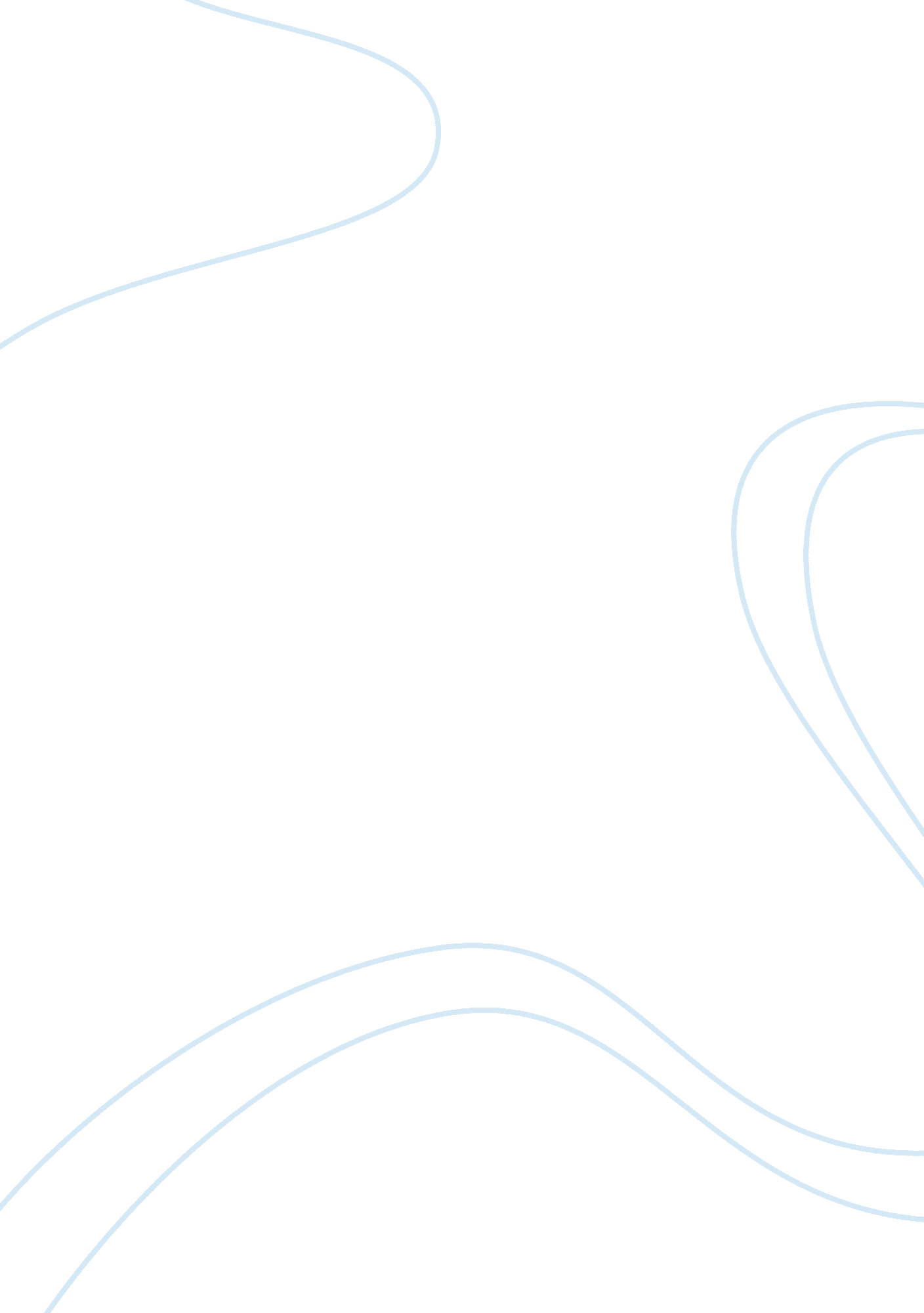 Malcolm gladwell's david and goliath presentationHistory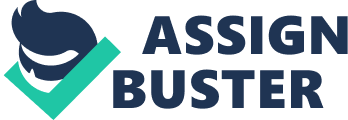 Malcolm Gladwell’s “ David and Goliath” Presentation Malcolm Gladwell’s “ David and Goliath” Presentation Gladwell uses context to communicate his analysis of the biblical account of David by explaining how size is not the upper in a competitive or demanding situation. More specifically, the presentation considers David’s physical size and traditional weapon competitive advantage over the giant Goliath. 1 Through this contrast, Gladwell shows how people underestimate the significance of agility and speed the same way the Israelites and Palestinians doubted David’s ability to beat goliath. This literary context is applicable in commercial settings that Gladwell demonstrates with business case studies and research breakthroughs. 
David’s brand is an underdog in this presentation that serves to show the upper hand he had against Goliath. Contextually, Gladwell argues that nimble, newcomers with new answers to old challenges frequently beat giant risks or barriers. David’s strong suit originated from his ability to break the presumptions of conventional battle strategies that size means power. 2 Here, Gladwell says that being the underdog creates a situation that shows why there is always more than meets the eye. 
Using context to express an analysis of the account of David and Goliath makes Gladwell’s work convincing. 3 The presentation is essentially about spiritual weapons as well as how affective and imaginative desires are as equally important as financial or material desires. In the absence of physical advantages, one has ideas, imagination, perseverance, devotion, and excitement to keep going. A critical look at the story of David and Goliath underscores this near rationale as I was convinced to appreciate my ideal and imaginative gifts as they are, as should any other historian or even businessperson. 
Bibliography 
Gladwell, Malcolm. “ The Unheard Story of David and Goliath.” TEDSalon NY2013, http://www. ted. com/talks/malcolm_gladwell_the_unheard_story_of_david_and_goliath 